Олимпиада  по  математике  2  класс1. Коротышки  из  Солнечного  города  решили  заниматься  спортом.  Гимнастику выбрали 15  коротышек, бокс  -  на 5 меньше, чем  гимнастику, а  футбол -  на  4  больше,  чем бокс.  Сколько   коротышек   занялись  спортом?  Какой  вид  спорта  предпочитают  коротышки?Решение: ________________________________________________________________________________________________________________________________________________________________________________________________________________________Ответ: коротышки предпочитают ___________________________________________2.  Сколько  раз  можно  прочитать  слово  «лиса»? При  чтении  перепрыгивать  через  клеточку  нельзя.3.     У Кати вчера был день рождения. Завтра будет пятница. В какой день недели был день рождения Кати? Отметь знаком   Х.понедельник    вторник     среда    четверг   пятница   суббота    воскресенье4. В стакан, кружку и чашку налили молоко, простоквашу и кефир. В кружке не кефир. В чашке не кефир, и не простокваша. Что куда налили? Напиши ответ в таблицу. 5. Петя  Задачкин  задумал  число  х  и  прибавил  к  нему  14.  Сумма получилась  на 2  меньше,  чем  18.  Какое   число  х  было  задумано? х = 6.  Можно  ли  пятью  двойками  выразить  число  28?  Докажи.__________________________________________________________________7. Стоят  6  стаканов: первые  из  них  с  водой,  остальные  пустые. Что надо  сделать,  чтобы  пустые  стаканы  и  стаканы  с  водой  чередовались?  Разрешается  брать  только  один  стакан.  Объясни свои действия.__________________________________________________________________________________________________________________8.  Поставь  вместо  точек  такие  знаки  действий,  чтобы  равенства  были  верными: а)  4 . 4 . 13 = 13   б) 21 . 8 . 8 = 219. Расставь  числа 2,3,4,5,6,7 в  треугольниках  так,  чтобы  каждая  пара  чисел,  расположенных  друг напротив  друга,  вместе  с  числом  стоящим  в  середине,  давала бы  сумму  10.10.Сколько треугольников на рисунке? Отметь ответ 								7								8									91011. В таблице записано, сколько мальчиков и сколько девочек посетили школьную выставку цветов за 5 дней.Ответьте на вопросы:Сколько мальчиков посетили выставку во вторник? ___________Сколько девочек посетили выставку за 5 дней? _______________ Сколько всего мальчиков  и девочек посетили выставку за 5 дней? _________ В какой из дней выставку посетили и мальчики, и девочки? _______________12.  «Сколько учеников в вашем классе?», - спросил Яша у Гали. Галя, подумав сказала: «Если отнять от наибольшего двузначного числа число, записанное двумя восьмёрками, и к полученному числу прибавить наименьшее двузначное число, то как раз и получится число учеников нашего класса». Сколько учеников было в этом классе?         ученик. 13. Масса  наполненной  мёдом  бочки  17 кг.  Если  же  она  заполнена  наполовину,  то  её  масса  равна  9 кг. Какова  масса  пустой  бочки?_______________________________________________________________________________________________________________________________________________________________________________________________________________________14. Какой из следующих квадратиков вырезан из картинки, изображенной справа? Обведи правильный ответ.(A)	(Б)	(В)	(Г)	(Д)                         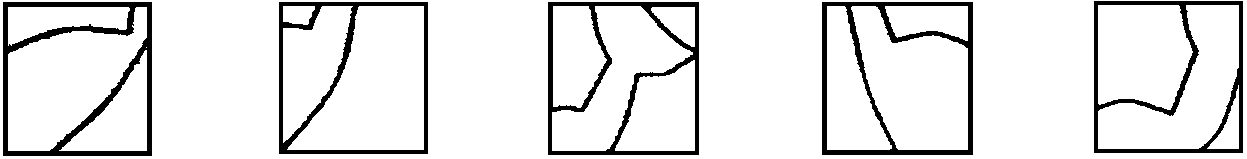 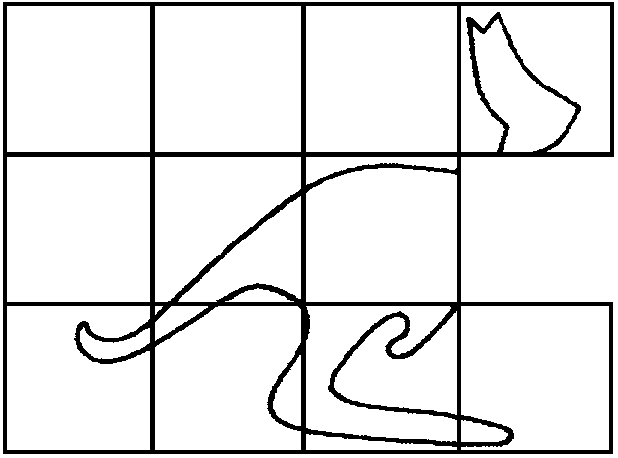 Ключи к олимпиадным заданиям:1.  39 коротышек  занялись  спортом.  Коротышки  предпочитают  гимнастику.2.  3  раза3. В среду.4. 5. х = 26.  да,  можно.  22 + 2 + 2 + 2 = 287.  Надо взять  средний наполненный  стакан  и перелить  в  средний  пустой                     стакан.8. 4 -  4  + 13 = 13    21 - 8  +  8 = 219.              5           3   1    7           2          6                410. 8 треугольников 11.  2 мальчика.      19 девочек.      28 мальчиков  и девочек.      В пятницу.12.  21  ученик.13.  1 кг14.   (Б)лисисаВ кружкуВ стаканВ чашкуДень неделиДевочки (чел.)Мальчики (чел.)Понедельник8-Вторник-2Среда--Четверг5-Пятница67В кружкупростоквашаВ стаканкефирВ чашкумолоко